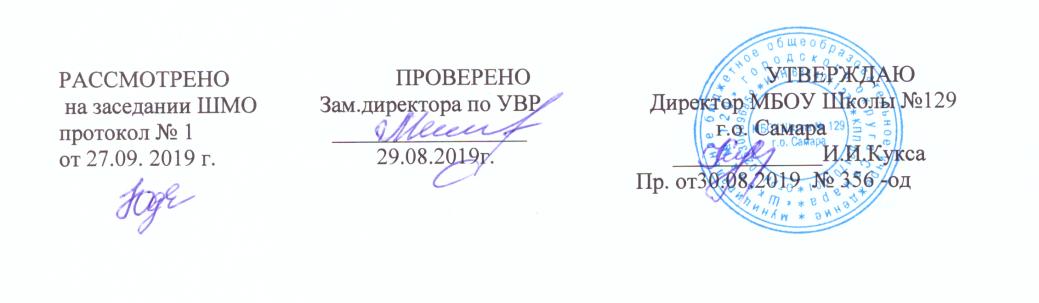 Рабочая программаПредмет: русский языкУровень образования: среднее общееСоставители: Юдакова Е.А., учитель русского языка и литературыПаспорт рабочей программыПланируемые результаты освоения предметаКурс русского языка и литературы в 10—11 классах предполагает освоение предмета с целью формирования у обучающихся посредством освоения системы русского языка целостного представления о мире и формирования общей культуры личности как неотъемлемых составляющих современного выпускника общеобразовательной организации, способного ориентироваться в постоянно изменяющейся действительности, готового к таким изменениям и способного адекватно на основе общечеловеческих ценностей и общественной целесообразности адаптироваться к изменяющейся среде, а также способного самому активно менять условия своей жизни и деятельности на благо себе, обществу и государству как нерасторжимому единству составляющих мира человеческого бытия. Важнейшими результатами освоения курса являются личностные, метапредметные и предметные результаты. Личностные результаты: • сформированность гармоничной языковой личности, способной посредством усвоения языка впитать в себя уважение к нравственным ценностям русского народа, русской многовековой культуре, толерантное отношение к языку и культуре народов многонациональной России и усвоение форм толерантного поведения в поликультурном мире; • через осознанное освоение лексического богатства русского языка, получившего образцовое воплощение в литературных произведениях отечественной классики, формирование личности, несущей звание гражданина России, умеющей любить и ценить малую родину, связывающей своё будущее с развитием своего края, города, села; • посредством выявления языковых особенностей произведений русской литературы, несущей мощнейший гуманистический заряд, формирование нравственного сознания и поведения на основе усвоения общечеловеческих ценностей; • через понимание эстетических основ художественного текста, выраженных языковыми средствами, приобщение обучающихся к эстетическому отношению к миру, сформированность основ экологического сознания, понимаемого относительно изучения русского языка как неприменение речевой агрессии и умение противостоять речевой агрессии посредством организации гармонизирующего диалога, осознания необходимости саморазвития и самовоспитания в соответствии с общечеловеческими ценностями и идеалами гражданского общества; • через усвоение научных основ изучения русского языка обеспечение понимания его системности, выявление взаимосвязи его разделов и уровней, сформированность мировоззрения, соответствующего современному уровню развития науки и общественной практики; • обеспечение готовности и способности к образованию, в том числе самообразованию, на протяжении всей жизни. Метапредметные результаты: • способность и готовность к продуктивному общению и эффективному взаимодействию на основе адекватного речевого поведения, правильного применения этикетных формул вежливого общения, умения выбирать языковые средства, уместные в конкретной речевой ситуации; • обеспечение научного исследования и самостоятельной проектной деятельности языковыми средствами оформления поисковой работы, владение соответствующими стилями речи; • освоение навыков научного мышления посредством освоения учебного материала, аналитической работы с текстами различной направленности и стилевой принадлежности, реферирования, тезирования, выявления основной мысли и приводимых аргументов; • приобретение умений самостоятельного поиска решений и ответственности за принятое решение в ходе ведения исследовательской и проектной деятельности по предложенным лингвистическим, межпредметным, этнокультурным и поликультурным темам проектов; • овладение качествами хорошей речи как основе логичного, последовательного, целесообразного оформления собственной точки зрения, использование соответствующих речевых средств; • владение умениями работы с информацией (поиск, хранение, использование); • владение речемыслительными операциями (интерпретация, поиск аналогий; выдвижение гипотезы, научный аппарат обоснования и опровержения), необходимыми для работы с информацией; • формирование навыка познавательной рефлексии как осознания правильности, целесообразности, эффективности и экологичности совершаемых действий и мыслительных процессов за счёт выполняемых в рамках программы проектных и исследовательских работ, аналитических лингвистических упражнений и аналитико-синтетических заданий к фрагментам предложенных текстов нравственно-этической, социально значимой и научно-публицистической тематики. Предметные результаты: использование языковых средств адекватно цели общения и речевой ситуации;использование знаний о формах русского языка (литературный язык, просторечие, народные говоры, профессиональные разновидности, жаргон, арго) при создании текстов;создание устных и письменных высказываний, монологических и диалогических текстов определенной функционально-смысловой принадлежности (описание, повествование, рассуждение) и определенных жанров (тезисы, конспекты, выступления, лекции, отчеты, сообщения, аннотации, рефераты, доклады, сочинения);выстраивание композиции текста, используя знания о его структурных элементах;подбор и использование языковых средств в зависимости от типа текста и выбранного профиля обучения;правильное использование лексических и грамматических средств связи предложений при построении текста;создание устных и письменных текстов разных жанров в соответствии с функционально-стилевой принадлежностью текста;сознательное использование изобразительно-выразительные средств языка при создании текста в соответствии с выбранным профилем обучения;использование при работе с текстом разных видов чтения (поисковое, просмотровое, ознакомительное, изучающее, реферативное) и аудирования (с полным пониманием текста, с пониманием основного содержания, с выборочным извлечением информации);анализ текста с точки зрения наличия в нем явной и скрытой, основной и второстепенной информации, определять его тему, проблему и основную мысль;извлечение необходимой информации из различных источников и переводить ее в текстовый формат;преобразование текста в другие виды передачи информации;выбор темы, определение цели и подбор материала для публичного выступления;соблюдение культуры публичной речи;соблюдение в речевой практике основных орфоэпических, лексических, грамматических, стилистических, орфографических и пунктуационных норм русского литературного языка;оценивание собственной и чужой речи с позиции соответствия языковым нормам;использование основных нормативных словарей и справочников для оценки устных и письменных высказываний с точки зрения соответствия языковым нормам.Выпускник на базовом уровне научится:использовать языковые средства адекватно цели общения и речевой ситуации;использовать знания о формах русского языка (литературный язык, просторечие, народные говоры, профессиональные разновидности, жаргон, арго) при создании текстов;создавать устные и письменные высказывания, монологические и диалогические тексты определенной функционально-смысловой принадлежности (описание, повествование, рассуждение) и определенных жанров (тезисы, конспекты, выступления, лекции, отчеты, сообщения, аннотации, рефераты, доклады, сочинения);выстраивать композицию текста, используя знания о его структурных элементах;подбирать и использовать языковые средства в зависимости от типа текста и выбранного профиля обучения;правильно использовать лексические и грамматические средства связи предложений при построении текста;создавать устные и письменные тексты разных жанров в соответствии с функционально-стилевой принадлежностью текста;сознательно использовать изобразительно-выразительные средства языка при создании текста в соответствии с выбранным профилем обучения;использовать при работе с текстом разные виды чтения (поисковое, просмотровое, ознакомительное, изучающее, реферативное) и аудирования (с полным пониманием текста, с пониманием основного содержания, с выборочным извлечением информации);анализировать текст с точки зрения наличия в нем явной и скрытой, основной и второстепенной информации, определять его тему, проблему и основную мысль;извлекать необходимую информацию из различных источников и переводить ее в текстовый формат;преобразовывать текст в другие виды передачи информации;выбирать тему, определять цель и подбирать материал для публичного выступления;соблюдать культуру публичной речи;соблюдать в речевой практике основные орфоэпические, лексические, грамматические, стилистические, орфографические и пунктуационные нормы русского литературного языка;оценивать собственную и чужую речь с позиции соответствия языковым нормам;использовать основные нормативные словари и справочники для оценки устных и письменных высказываний с точки зрения соответствия языковым нормам.Выпускник на базовом уровне получит возможность научиться:распознавать уровни и единицы языка в предъявленном тексте и видеть взаимосвязь между ними;анализировать при оценке собственной и чужой речи языковые средства, использованные в тексте, с точки зрения правильности, точности и уместности их употребления;комментировать авторские высказывания на различные темы (в том числе о богатстве и выразительности русского языка);отличать язык художественной литературы от других разновидностей современного русского языка;использовать синонимические ресурсы русского языка для более точного выражения мысли и усиления выразительности речи;иметь представление об историческом развитии русского языка и истории русского языкознания;выражать согласие или несогласие с мнением собеседника в соответствии с правилами ведения диалогической речи;дифференцировать главную и второстепенную информацию, известную и неизвестную информацию в прослушанном тексте;проводить самостоятельный поиск текстовой и нетекстовой информации, отбирать и анализировать полученную информацию;сохранять стилевое единство при создании текста заданного функционального стиля;владеть умениями информационно перерабатывать прочитанные и прослушанные тексты и представлять их в виде тезисов, конспектов, аннотаций, рефератов;создавать отзывы и рецензии на предложенный текст;соблюдать культуру чтения, говорения, аудирования и письма;соблюдать культуру научного и делового общения в устной и письменной форме, в том числе при обсуждении дискуссионных проблем;соблюдать нормы речевого поведения в разговорной речи, а также в учебно-научной и официально-деловой сферах общения;осуществлять речевой самоконтроль;совершенствовать орфографические и пунктуационные умения и навыки на основе знаний о нормах русского литературного языка;использовать основные нормативные словари и справочники для расширения словарного запаса и спектра используемых языковых средств;оценивать эстетическую сторону речевого высказывания при анализе текстов (в том числе художественной литературы).использовать основные нормативные словари и справочники для расширения словарного запаса и спектра используемых языковых средств;Содержание учебного предмета10 классВведение Русский язык среди языков мира. Богатство и выразительность русского языка. Русские писатели о выразительности русского языка. Русский язык как государственный язык Российской Федерации и язык межнационального общения народов России. Русский язык как один из мировых языков. Литературный язык как высшая форма существования национального языка. Понятие нормы литературного языка. Типы норм литературного языка. Норма и культура речи. Понятие о функциональных разновидностях (стилях); основные функциональные стили современного русского литературного языка. Лексика. Фразеология. Лексикография Основные понятия и основные единицы лексики и фразеологии. Слово и его значение. Однозначность и многозначность слов. Изобразительно-выразительные средства русского языка. Омонимы и их употребление. Паронимы и их употребление. Синонимы и их употребление. Антонимы и их употребление. Происхождение лексики современного русского языка. Лексика общеупотребительная и лексика, имеющая ограниченную сферу употребления. Употребление устаревшей лексики и неологизмов. Фразеология. Фразеологические единицы и их употребление. Лексикография. Фонетика. Графика. Орфоэпия Основные понятия фонетики, графики, орфоэпии. Звуки и буквы. Позиционные (фонетические) и исторические чередования звуков. Фонетический разбор. Орфоэпия. Основные правила произношения гласных и согласных звуков. Ударение. Морфемика и словообразование Основные понятия морфемики и словообразования. Состав слова. Морфемы корневые и аффиксальные. Основа слова. Основы производные и непроизводные. Морфемный разбор слова.Словообразование. Морфологические способы словообразования. Понятие словообразовательной цепочки. Неморфологические способы словообразования. Словообразовательный разбор. Основные способы формообразования в современном русском языке. Морфология и орфография Основные понятия морфологии и орфографии. Взаимосвязь морфологии и орфографии. Орфография Принципы русской орфографии. Морфологический принцип как ведущий принцип русской орфографии. Фонетические, традиционные и дифференцирующие написания. Проверяемые и непроверяемые безударные гласные в корне слова. Чередующиеся гласные в корне слова. Употребление гласных после шипящих. Употребление гласных после ц. Правописание звонких и глухих согласных. Правописание непроизносимых согласных и сочетаний сч, зч, шч, жч, стч, здч. Правописание двойных согласных. Правописание гласных и согласных в приставках. Приставки пре- и при-. Гласные и и ы после приставок. Употребление ъ и ь. Употребление прописных и строчных букв. Правила переноса слов. Самостоятельные части речи Имя существительноеИмя существительное как часть речи. Лексико-грамматические разряды имён существительных. Род имён существительных. Распределение существительных по родам. Существительные общего рода. Определение и способы выражения рода несклоняемых имён существительных и аббревиатур. Число имён существительных. Падеж и склонение имён существительных. Морфологический разбор имён существительных. Правописание падежных окончаний имён существительных. Варианты падежных окончаний.Гласные в суффиксах имён существительных. Правописание сложных имён существительных. Составные наименования и их правописание. Имя прилагательноеИмя прилагательное как часть речи. Лексико-грамматические разряды имён прилагательных. Качественные прилагательные. Сравнительная и превосходная степени качественных прилагательных. Простая (синтетическая) и сложные (аналитические) формы степеней сравнения. Стилистические особенности простых и сложных форм степеней сравнения. Полные и краткие формы качественных прилагательных. Особенности образования и употребления кратких прилагательных. Синонимия кратких и полных форм в функции сказуемого; их семантические и стилистические особенности. Прилагательные относительные и притяжательные. Особенности образования и употребления притяжательных прилагательных. Переход прилагательных из одного разряда в другой. Морфологический разбор имён прилагательных. Правописание окончаний имён прилагательных. Склонение качественных и относительных прилагательных. Особенности склонения притяжательных прилагательных на -ий. Правописание суффиксов имён прилагательных. Правописание н и нн в суффиксах имён прилагательных. Правописание сложных имён прилагательных. Имя числительноеИмя числительное как часть речи. Лексико-грамматические разряды имён числительных. Простые, сложные и составные числительные. Морфологический разбор числительных. Особенности склонения имён числительных. Правописание имён числительных. Употребление имён числительных в речи. Особенности употребления собирательных числительных. Местоимение Местоимение как часть речи. Разряды местоимений. Значение, стилистические и грамматические особенности употребления местоимений. Морфологический разбор местоимений. Правописание местоимений. ГлаголГлагол как часть речи. Основные грамматические категории и формы глагола.Инфинитив как начальная форма глагола. Категория вида русского глагола. Переходность/непереходность глагола. Возвратные глаголы. Категория наклонения глагола. Наклонение изъявительное, повелительное, сослагательное (условное). Категория времени глагола. Спряжение глагола. Две основы глагола. Формообразование глагола. Морфологический разбор глаголов. Правописание глаголов. ПричастиеПричастие как особая глагольная форма. Признаки глагола и прилагательного у причастий. Морфологический разбор причастий. Образование причастий. Правописание суффиксов причастий. Н и нн в причастиях и отглагольных прилагательных. Переход причастий в прилагательные и существительные. ДеепричастиеДеепричастие как особая глагольная форма. Образование деепричастий. Морфологический разбор деепричастий. Переход деепричастий в наречия и предлоги. НаречиеНаречие как часть речи. Разряды наречий. Морфологический разбор наречий. Правописание наречий. Гласные на конце наречий. Наречия, оканчивающиеся на шипящий. Отрицательные наречия. Слитное, раздельное и дефисное написание наречий. Слова категории состоянияГрамматические особенности слов категории состояния. Омонимия слов категории состояния, наречий на -о, -е и кратких прилагательных ср. р. ед. ч. Морфологический разбор слов категории состояния. Служебные части речи ПредлогПредлог как служебная часть речи. Особенности употребления предлогов. Морфологический разбор предлогов. Правописание предлогов. Союзы и союзные слова. Союз как служебная часть речи. Союзные слова. Классификация союзов по значению, употреблению, структуре. Подчинительные союзы и союзные слова.Морфологический разбор союзов. Правописание союзов. Частицы. Частица как служебная часть речи. Разряды частиц. Морфологический разбор частиц. Правописание частиц. Раздельное и дефисное написание частиц. Частицы не и ни, их значение и употребление. Слитное и раздельное написание не и ни с различными частями речи. Междометие. Звукоподражательные слова. Междометие как особый разряд слов. Звукоподражательные слова. Морфологический разбор междометий. Правописание междометий. Функционально-стилистические особенности употребления междометий. Повторение и обобщение пройденного.11 классПовторение и обобщение изученного материала 10 класса Синтаксис и пунктуация Основные понятия синтаксиса и пунктуации. Основные синтаксические единицы. Основные принципы русской пунктуации. Пунктуационный анализ. Словосочетание Классификация словосочетаний. Виды синтаксической связи. Синтаксический разбор словосочетания. Предложение Понятие о предложении. Основные признаки предложения. Классификация предложений. Предложения простые и сложные. Простое предложениеВиды предложений по цели высказывания. Виды предложений по эмоциональной окраске. Предложения утвердительные и отрицательные. Виды предложений по структуре. Двусоставные и односоставные предложения. Главные члены предложения. Тире между подлежащим и сказуемым. Распространённые и нераспространённые предложения. Второстепенные члены предложения. Полные и неполные предложения. Тире в неполном предложении. Соединительное тире. Интонационное тире. Порядок слов в простом предложении. Инверсия. Синонимия разных типов простого предложения. Простое осложнённое и неосложнённое предложение.Синтаксический разбор простого предложения. Однородные члены предложенияЗнаки препинания в предложениях с однородными членами. Знаки препинания при однородных и неоднородных определениях. Знаки препинания при однородных и неоднородных приложениях. Знаки препинания при однородных членах, соединённых неповторяющимися союзами. Знаки препинания при однородных членах, соединённых повторяющимися и парными союзами. Обобщающие слова при однородных членах. Знаки препинания при обобщающих словах. Обособленные члены предложенияЗнаки препинания при обособленных членах предложения. Обособленные и необособленные определения. Обособленные приложения. Обособленные обстоятельства. Обособленные дополнения. Уточняющие, пояснительные и присоединительные члены предложения. Параллельные синтаксические конструкции. Знаки препинания при сравнительном обороте. Знаки препинания при словах и конструкциях, грамматически не связанных с предложением. Знаки препинания при обращениях. Знаки препинания при вводных словах и словосочетаниях. Знаки препинания при вставных конструкциях. Знаки препинания при междометиях, утвердительных, отрицательных, вопросительно-восклицательных словах. Сложное предложение Понятие о сложном предложении. Главное и придаточное предложения. Типы придаточных предложений. Сложносочинённое предложение. Знаки препинания в сложносочинённом предложении. Синтаксический разбор сложносочинённого предложения. Сложноподчинённое предложение. Знаки препинания в сложноподчинённом предложении с одним придаточным. Синтаксический разбор сложноподчинённого предложения с одним придаточным. Знаки препинания в сложноподчинённом предложении с несколькими придаточными. Синтаксический разбор сложноподчинённого предложения с несколькими придаточными. Бессоюзное сложное предложение. Знаки препинания в бессоюзном сложном предложении. Запятая и точка с запятой в бессоюзном сложном предложении. Двоеточие в бессоюзном сложном предложении. Тире в бессоюзном сложном предложении. Синтаксический разбор бессоюзного сложного предложения.Период. Знаки препинания в периоде. Сложное синтаксическое целое и абзац. Синонимия разных типов сложного предложения. Предложения с чужой речью. Способы передачи чужой речи. Знаки препинания при прямой речи. Знаки препинания при диалоге. Знаки препинания при цитатах. Употребление знаков препинания Сочетание знаков препинания. Вопросительный и восклицательный знаки. Запятая и тире. Многоточие и другие знаки препинания. Скобки и другие знаки препинания. Кавычки и другие знаки препинания. Факультативные знаки препинания. Авторская пунктуация. Культура речи Язык и речь. Культура речи как раздел науки о языке, изучающий правильность и чистоту речи. Правильность речи. Норма литературного языка. Нормы литературного языка: орфоэпические, акцентологические, словообразовательные, лексические, морфологические, синтаксические, стилистические. Орфографические и пунктуационные нормы. Речевая ошибка. Качества хорошей речи: чистота, выразительность, уместность, точность, богатство. Виды и роды ораторского красноречия. Ораторская речь и такт. Стилистика. Стилистика как раздел науки о языке, изучающий стили языка и стили речи, а также изобразительно-выразительные средства. Стиль. Классификация функциональных стилей. Научный стиль. Официально-деловой стиль. Публицистический стиль. Разговорный стиль. Язык художественной литературы. Текст. Основные признаки текста. Функционально-смысловые типы речи: повествование, описание, рассуждение. Анализ текстов разных стилей и жанров. Из истории русского языкознания. М. В. Ломоносов. А. Х. Востоков. Ф. И. Буслаев. В. И. Даль. Я. К. Грот. А. А. Шахматов. Д. Н. Ушаков. В. В. Виноградов. С. И. Ожегов. Повторение и систематизация изученного материала.Тематическое планирование 10 класс Тематическое планирование 11 класс ( с 2020-2021 уч.год)Класс10-11Предметная  областьРусский язык и литератураПредметРусский языкУровень программыБазовыйКоличество часов в неделю10 кл.-111кл.-1 Количество часов в год10 кл-3411кл. 34Рабочая программа составлена в соответствии с требованиямиФГОС СОО Рабочая программа составлена на основе программыПрограмма к учебнику «Русский язык.10-11 классы» Н.Г. Гольцова. М.: «Русское слово», 2017 г. УчебникРусский язык. Учебник для 10-11 классов ОО.  Н. Г. Гольцова, И. В. Шамшин, М. А. Мищерина. – М.:  «Русское слово - учебник», 2018г №Тема урокаКол-во часовСлово о русском языке. Слово и его значение. Однозначность и многозначность слов1Изобразительно- выразительные средства1Омонимы и их употребление. Словари омонимов. Паронимы, их употребление. Словари паронимов.1Синонимы. Их употребление. Словари синонимов.Антонимы. Их употребление.1 Тест в форме ЕГЭ1Происхождение лексики СРЯ. Лексика общеупотребительная и лексика, имеющая ограниченную сферу употребления.Устаревшая лексика и неологизмы.1Фразеология. Фразеологические единицы и их употребление.1Самостоятельная работа по теме «Лексика. Фразеология. Лексикография»1Звуки и буквы. Фонетический разбор слова. Чередование звуков. Орфоэпия.1Состав слова. Морфемы. Морфемный анализ слова.1Словообразование. Словообразовательные модели. Словообразовательный разбор слова.1Формообразование. Понятие парадигмы.1Принципы русской орфографии.1Проверяемые и непроверяемые безударные гласные в корне слова.1Чередующиеся гласные в корне слова.1Обобщающие упражнения. Тест.1Употребление гласных после шипящих и после Ц1Р/р Готовимся к ЕГЭ. Написание части С1Правописание звонких и глухих согласных, правописание непроизносимых согласных и сочетаний СЧ, ЗЧ, ШЧ, ЖЧ, СТЧ,ЗДЧ.1Правописание гласных и согласных в приставках.Приставки ПРЕ-, ПРИ-.Гласные Ы – И после приставок1Употребление Ъ и Ь. Употребление прописных букв. Правила переноса слов.1Готовимся к ЕГЭ. Тест.1Имя существительное как часть речи. Правописание падежных окончаний имён существительных. Гласные в суффиксах имён существительных.1Имя прилагательное как часть речи. Правописание Н и НН в суффиксах имён прилагательных.1Правописание сложных имён существительных и имен прилагательных.1Имя числительное как часть речи1Местоимение как часть речи.1Глагол как часть речи.1Причастие как часть речи. Деепричастие как часть речи1Наречие как часть речи. Правописание наречий. Слова категории состояния.1Служебные части речи. Предлог. Союз. Частицы1Междометие как особый разряд слов. Звукоподражательные слова.1Повторение и обобщение пройденного.1Готовимся к ЕГЭ. Итоговый тест.1№Тема урокаКол-во часовСинтаксис и пунктуация ( 27 ч.)Синтаксис и пунктуация ( 27 ч.)Синтаксис и пунктуация ( 27 ч.)Повторение и обобщение пройденного пофонетике, графике, орфоэпии и орфографии.1Повторение по теме «Морфемика и словообразование»1Обобщающее повторение частей речи1Входной контрольный тест ( в форме ЕГЭ)1Синтаксис. Пунктуация. Основные принципы русской пунктуации. Пунктуационный анализ предложения1Словосочетание как синтаксическая единица. Виды синтаксической связи. Синтаксический разбор словосочетания1Предложение как единица синтаксиса. Простое предложение. Виды предложений по структуре1Постановка тире в простом предложении1Простое осложненное предложение. Синтаксический разбор простого предложения.1Предложение с однородными членами. Обобщающие слова при однородных членах предложения1Готовимся к ЕГЭ. Тест.1Обособленные члены предложения. Обособленные необособленные определения. Обособленные приложения1Обособленные обстоятельства и дополнения1Уточняющие, пояснительные, присоединительные члены предложения1Знаки препинания при сравнительных оборотах1Знаки препинания при обращениях. Вводные слова и вставные конструкции1Междометия. Утвердительные, отрицательные, вопросительно-восклицательные слова.1Повторение и обобщение1Готовимся к ЕГЭ. Тест.1Сложные предложения, знаки препинания в сложносочиненном  и сложноподчиненном предложении1Знаки препинания в сложноподчиненном предложении с несколькими придаточными1Знаки препинания в бессоюзном сложном предложении1Сложные предложения с разными видами связи. Сложное синтаксическое целое. Абзац1Способы передачи чужой речи. Знаки препинания при прямой речи. Знаки препинания при диалоге. Знаки препинания при цитатах1Сочетание знаков препинания. Факультативные знаки препинания. Авторская пунктуация1Обобщающий урок1Готовимся к ЕГЭ. Тест.1Культура речи (1 ч.)Культура речи (1 ч.)Культура речи (1 ч.)Культура речи как раздел науки о языке. Типы норм литературного языка1Стилистика (6 ч.)Стилистика (6 ч.)Стилистика (6 ч.)Стилистика. Функциональные стили. Анализ текста1Текст. Функционально-смысловые типы речи1Самостоятельная работа (анализ предложенного текста)1Основные этапы работы над сочинением на ЕГЭ по русскому языку 133-34Сочинение по тексту ( задание №27 ЕГЭ)2